.Written by Drs Suhardjiya MA# 2 count tag after wall 1, 2, 4, 5 and 6Section 1 : Rocking chair, forward shuffle, rocking chair, rock, rec, 1/4 side.Section 2 : Cross, side, behind w/sweep, behind,side cross w/sweep, cross shuffle, 1/4 back, 1/4 side, forwardSection 3 : Prissy walk, forward shuffle, 1/2 forward, 1/2 back, coaster stepSection 4 : Right & left vaudeville, syncopated/modified jazz box Right & LeftTag : Prissy walkEnjoy the dance.Contact : ulielfridaksp@gmail.comBukan Perempuan Biasa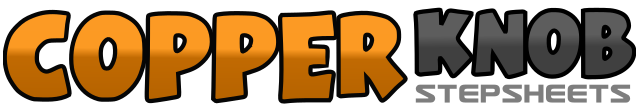 .......Count:32Wall:4Level:High Beginner.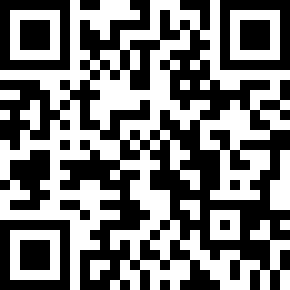 Choreographer:Uli Elfrida (INA) - January 2021Uli Elfrida (INA) - January 2021Uli Elfrida (INA) - January 2021Uli Elfrida (INA) - January 2021Uli Elfrida (INA) - January 2021.Music:Perempuan Mandiri - Darsih Handayani, Jamila Jamilun & Tanty AsyifaPerempuan Mandiri - Darsih Handayani, Jamila Jamilun & Tanty AsyifaPerempuan Mandiri - Darsih Handayani, Jamila Jamilun & Tanty AsyifaPerempuan Mandiri - Darsih Handayani, Jamila Jamilun & Tanty AsyifaPerempuan Mandiri - Darsih Handayani, Jamila Jamilun & Tanty Asyifa........1 & 2 &Rock R forward, recover on L, rock R back, recover on L3 & 4Step R forward, step L next to R, step R forward5 & 6 &Rock L forward, recover on R, rock L back, recover on R7 & 8Rock L forward, reover on R, 1/4 turn left step L side (9.00)1 & 2Cross R over L, step L side, step R behind L sweep L from front to back3 & 4Step L behind R, step R side, cross L over R sweep R from back to front5 & 6Cross R over L, step L side, cross R over L7 & 81/4 turn right step L back (12.00), 1/4 turn right step R side (3.00)step L forward1 2Walk R fwd slightly crossing over L, walk L fwd slightly crossing over R3 & 4Step R forward, step L next to R, step R forward5 61/2 turn left step L forward (9.00), 1/2 turn left step R back (3.00)7 & 8Step L back, step R together, step L forward1 & 2Cross R over L, step L to left side, touch R heel diagonally forward&Step R beside L3 & 4Cross L over R, step R to right side, touch L heel diagonally forward&Step L beside R5 & 6Cross R over L, step L back, step R side7 & 8Cross L over R, step R back, step L side1 2Walk R fwd slighty crossing over L, walk L fwd slightly crossing over R